Western Carolina UniversitySchool of Stage & Screen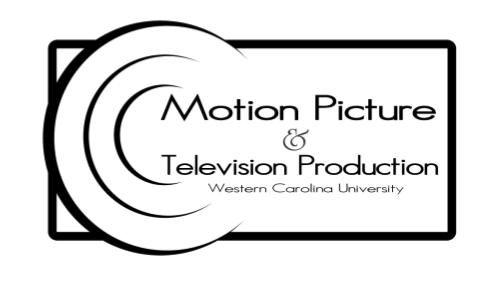 Motion Picture & Television Production		APPLICATION FOR AA, TRANSFERS & CHANGE-OF-MAJORSName: ____________________________________________________________ Date: _____/_____/_______Street Address/P.O. Box: _____________________________________________________________________City: _______________________________________	State: ______________	Zip: ______________Home Telephone: (______)_____________________	E-mail address______________________________Check all that apply:	______ I have applied for admission to W.C.U.			______ I have been admitted to W.C.U.			______ I am currently enrolled as a W.C.U. student.			______ I am an out-of-state resident.Current College/University: ____________________________	Major: ___________________________When did you attend?  ________________  GPA: ______	Hours earned:  ______Semesters_____QuartersHigh School:  _______________________________     	City/State: ________________________________	Year: ____________	   High School GPA: __________      High School Class Rank (%)____________When do you plan to enter W.C.U.?	  _____ Fall	_____ Spring	 of      ____________(year)Area of interest (Check all that apply):         Directing					           Screenwriting					           Producing					           Cinematography					           Editing					           Other  ___________________________________________Applicants must submit either 										         1) A film or video DVD, screenplay, art portfolio, or other creative work,  2) or,  an analysis of a scene selected from a film we will provide (1-3 pages, double-spaced)Two letters of recommendation. An essay listing five of the applicant’s favorite films and the reasons behind two of the choices.Once the above has been received, faculty will schedule an interview. (Please complete the reverse side as well)Please describe your academic background (honors and awards, organizations, clubs, etc.).________________________________________________________________________________________________________________________________________________________________________________________________________________________________________________________________________________________________________________________________________________________________________Please describe your creative background including work you’ve done in film, video, theatre, creative writing, art, music, or other creative fields. List any honors and awards.________________________________________________________________________________________________________________________________________________________________________________________________________________________________________________________________________________________________________________________________________________________________________Please tell us why you are interested in being a filmmaker and what areas, if any, where you have a special interest.________________________________________________________________________________________________________________________________________________________________________________________________________________________________________________________________________________________________________________________________________________________________________After completing this application, please return to:Attention: Jack SholderWCU School of Stage & Screen246 Central Dr- Stillwell #233Cullowhee, NC 28723Telephone:  (828) 227-2324 Application is due by January 21, 2015 for admission in fall 2015.  Applications will continue to be accepted until April 1, 2015, but openings for fall 2015 may be filled.Please note:This application is for admission to the MPT Program only.You must complete a separate form to apply for admission to Western Carolina University.For a W.C.U. admissions application form, please contact:Office of AdmissionsWestern Carolina UniversityCullowhee, NC 28723Telephone: (828) 227-7317 or toll-free: 1-877-WCU-4YOU